Name:_____________________________________ Honor Society Application
National Honor Society:     Mustang Chapter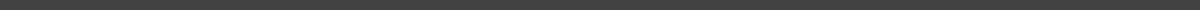 JUST BE HERE, GET INVOLVED:Please list your participation in all MVHS extra-curricular/co-curricular activities and clubs:EXCELLENCE IN THE ARENA:Please list all awards, recognitions, and leadership experience while at MVHS in order of earliest to most recent:SERVICE ABOVE SELF:Please list all volunteer and service experiences while at MVHS in order of earliest to most recent:CHAMPIONS IN LIFE:Please submit a 500 word (minimum)essay that is 12 point font & double spaced. Your essay must be included with this application to be considered. Describe in detail how your extracurricular/co-curricular activities and service have shaped your character and how these activities have prepared you to be a champion in life. Describe your personal leadership qualities and other information that would be beneficial for the selection committee to consider. DEADLINE:Your application (including your personal essay) MUST be shared electronically with Mr. Karkosh by October 22th at 3:30PM.  Late applications will NOT be accepted.ActivityYears ParticipatedAwardsRecognitionsLeadership experienceActivityOrganization# of hours